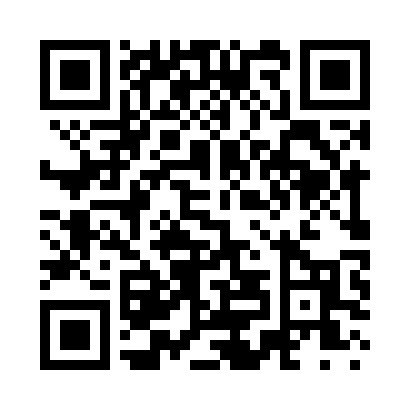 Prayer times for Bateman, Wisconsin, USAWed 1 May 2024 - Fri 31 May 2024High Latitude Method: Angle Based RulePrayer Calculation Method: Islamic Society of North AmericaAsar Calculation Method: ShafiPrayer times provided by https://www.salahtimes.comDateDayFajrSunriseDhuhrAsrMaghribIsha1Wed4:195:541:024:588:119:462Thu4:175:521:024:598:129:483Fri4:155:511:024:598:149:494Sat4:145:491:025:008:159:515Sun4:125:481:025:008:169:536Mon4:105:471:025:018:179:557Tue4:085:451:025:018:199:568Wed4:065:441:025:018:209:589Thu4:045:431:025:028:2110:0010Fri4:025:411:015:028:2210:0211Sat4:015:401:015:038:2310:0312Sun3:595:391:015:038:2410:0513Mon3:575:381:015:038:2610:0714Tue3:555:371:015:048:2710:0915Wed3:545:361:015:048:2810:1016Thu3:525:341:015:058:2910:1217Fri3:505:331:025:058:3010:1418Sat3:495:321:025:058:3110:1519Sun3:475:311:025:068:3210:1720Mon3:465:301:025:068:3310:1921Tue3:445:291:025:068:3410:2022Wed3:435:291:025:078:3610:2223Thu3:415:281:025:078:3710:2424Fri3:405:271:025:088:3810:2525Sat3:385:261:025:088:3910:2726Sun3:375:251:025:088:4010:2827Mon3:365:251:025:098:4010:3028Tue3:355:241:025:098:4110:3129Wed3:335:231:035:098:4210:3230Thu3:325:231:035:108:4310:3431Fri3:315:221:035:108:4410:35